REPUBLIKA HRVATSKAI. OSNOVNA ŠKOLA ČAKOVECPLAN KLASIFIKACIJSKIH OZNAKA Čakovec, prosinac 2021.Na temelju članka 25. stavaka 1. i 2. Uredbe o uredskom poslovanju (Narodne novine broj 75/21) te članka 2. stavaka 1. i 2.  i članka 14. stavka 1. Naputka o brojčanim oznakama pismena te sadržaju evidencija uredskog poslovanja (Narodne novine broj 132/21)  i članka 72. Statuta, ravnatelj I. osnovne škole Čakovec dana 31.prosinca 2021. donosi:PLAN KLASIFIKACIJSKIH OZNAKA U I. OSNOVNOJ ŠKOLI ČAKOVECČlanak 1.Ovim Planom klasifikacijskih oznaka određuju se klasifikacijske oznake kojima se označavaju pismena koje se primjenjuju u radu I. osnovne škole Čakovec.                                                                 Članak 2.Klasifikacijske oznake koje se primjenjuju  u radu I. osnovne škole Čakovec su:PODGRUPA  I NAZIV UPRAVNOG         OZNAKA DOSJEA    PODRUČJA ILI DJELATNOSTI                                                    UNUTAR PODGRUPE  004 LJUDSKA PRAVA ITEMELJNE SLOBODE 004-02                                01 Suzbijanje diskriminacije004-03                                01  Zaštita prava i interesa djece004-04                                01 Ravnopravnost spolova004-05                                01 Zaštita prava i interesa osoba s invaliditetom   004-06                                01  Ostalo007 USTANOVE (OPĆENITO)             007-01                                 01 Osnivanje, ustroj i djelatnost            007-02                                 01 Imenovanje članova školskog odbora                                                       02 Razrješenje članova školskog odbora            007-03                                 01 Davanje suglasnosti na imenovanje  ravnatelja                                                           (natječajni postupak i postupak imenovanja)                                                  				         02 Razrješenje ravnatelja             007-04                                 01 Ostalo             007-04	                                02 Školski odbor           007-04                                 03 Učiteljsko vijeće           007-04			         04 Razredno vijeće           007-04			         05 Skup/zbor radnika           007-04  		         06 Vijeće roditelja           007-04	                                07 Vijeće učenika           007-05  		         01 Ostalo008  INFORMIRANJE          008-01                               01 Pristup informacijama           008-02                               01 Javno informiranje          008-03                               01 Ostalo009 ZAŠTITA OSOBNIH PODATAKA        009-01                                01 Praćenje i provedba propisa o zaštiti osobnih podataka        009-03                                01 Imenovanje službenika za zaštitu osobnih podataka        009-04			     01 Ostalo011 USTAV, ZAKONI I DRUGI PROPISI       011-03                               01 Statut I. osnovne škole Čakovec       011-03                               02 Ostali opći akti školske ustanove       011-03                               03 Opće odluke , procedure i ostalo        011-03     	               04 Postupak njihovog donošenja       011-03		 	   05 Objavljivanje       011-03			   06 Ostalo034  UPRAVNI POSTUPAK I UPRAVNI SPOR       034- 01                              01 Opći upravni postupak       034- 02                              01 Upravni spor       034- 05                              01 Izdavanje potvrda (općenito)      034- 06                              01 Ostalo 035   UREDSKO POSLOVANJE       035- 01                            01 Donošenje plana klasifikacijskih i plana brojčanih oznaka       035- 02                            01 Postupanje s pismenima       035- 03                            01 Evidencije       035- 06                            01 Primjena informacijske tehnologije u uredskom poslovanju                                        035- 07                             01 Ostalo036  UPRAVLJANJE DOKUMENTARNIM GRADIVOM        036-01                     01 Čuvanje, zaštita, obrada, vrednovanje, odabiranje, pretvorba,                                              korištenje, izlučivanje dokumentarnog gradiva        036-02                     01  Predaja arhivskog gradiva nadležnom arhivu       036-03                     01 Ostalo 038  PEČATI, ŽIGOVI I ŠTAMBILJI       038-01                      01  Odobrenja za izradu pečata i žigova s grbom Republike                                             Hrvatske        038-02                      01   Upotreba, čuvanje i uništavanje grbova, žigova i pečata       038-03                      01   Ostalo040  NADZOR NAD ZAKONITOŠĆU AKATA        040-01                        01 Nadzor zakonitosti općih i pojedinačnih akata        040-02                        01 Ostalo 041 NADZOR NAD ZAKONITOŠĆU RADA        041-01                         01 Nadzor nad zakonitošću rada tijela I. osnovne škole Čakovec       041-02                         01 Ostalo 042 UNUTARNJE KONTROLE U JAVNOM SEKTORU I REVIZIJA       042-01		        01 Sustav unutarnjih kontrola u javnom sektoru        042-06                         01 Ostalo044 OSTALI NADZORI	044-01		      01 Ostali nadzori  050 PREDSTAVKE I PRITUŽBE NA RAD JAVNOPRAVNIH TIJELA         050-01                       01 Predstavke i pritužbe građana, organizacija civilnog                                             društva, udruga         050-02                       01 Ostalo052  OSTALE PREDSTAVKE I PRITUŽBE      052-01                     01  Ostale predstavke i pritužbe053 MOLBE I PRIJEDLOZI       053-01                      01 Molbe i prijedlozi upućeni školskoj ustanovi103  USMJERAVANJE U ZANIMANJA        103-01                    01 Profesionalna orijentacija         103-03                    01 Ostalo110 ZAPOSLENI U JAVNOM SEKTORU          110-01                   01 Prava i obveze zaposlenih u javnom sektoru (općenito)         110-02                   01 Registar zaposlenih u javnom sektoru         110-03                   01 Evidencije zaposlenih         110-04                   01 Ovlaštenja za potpisivanje         110-05                   01 Ostalo112  ZASNIVANJE I PRESTANAK RADNOG ODNOSA, PRIJAM U SLUŽBU I PRESTANAK RADNOG ODNOSA, UGOVOR O DJELU, DOPUNSKI RAD I OSTALO           112-01                  01  Zasnivanje radnog odnosa na određeno vrijeme           112-01                  02  Zasnivanje radnog odnosa na neodređeno vrijeme             112-02		     01 Natječaji za zasnivanje radnog odnosa i postupak provedbe           112-03                  01 Prestanak radnog odnosa na određeno vrijeme          112-03                  02  Prestanak radnog odnosa na neodređeno vrijeme            112-06                  01  Napredovanja          112-07                  01 Ugovor o djelu           112-08                  01 Ugovor o autorskom djelu          112-09                  01 Dopunski rad           112-09                  02 Prekovremeni rad          112-10                  01 Ostalo (uvjerenja, potvrde i dr.)          112-10		     02 Prijava potrebe za zapošljavanjem, prijave zaposlenika koji			          su zaposleni na neodređeno nepuno radno vrijeme i sl.          112-10                   03 Provjera vjerodostojnosti isprava 113 RADNO VRIJEME, ODMORI, DOPUSTI, BOLOVANJA, OBUSTAVE RADA I OSTALO          113-01                 01 Radno vrijeme           113-02                 01 Odmori           113-03                 01 Dopusti- plaćeni          113-03	               02 Dopusti- neplaćeni          113-04                 01 Bolovanja          113-05                 01 Obustave rada           113-06                 01 Ostalo 114 RADNI SPOROVI, MATERIJALNA I DISCIPLINSKA ODGOVORNOST         114-01                  01 Radni sporovi        114-01		   03 Materijalna odgovornost         114-01		   04 Ostalo115 ZAŠTITA NA RADU         115-01		  01 Zaštita na radu         115-02		  01 Posebna zaštita žena, djece i osoba s invaliditetom        115-03		  01 Ozljede na radu         115-04		  01 Ostalo 116 INSPEKCIJA RADA          116-01		  01 Inspekcijski poslovi u području rada        116-02		  01 Inspekcijski poslovi u području zaštite na radu         116-03		  01 Ostalo 117 RADNI STAŽ        117-01		  01 Minuli rad        117-02		  01 Evidencije o radnom stažu        117-05                  01 Ostalo 120 STJECANJE PLAĆE         120-01		  01 Utvrđivanje plaće        120-03		  01 Dodaci na plaću         120-04		  01 Ostalo 121 OSTALA PRIMANJA PO OSNOVI RADA         121-01		  01 Dnevnica        121-04		  01 Naknada za prijevoz na posao i s posla           121-06		  01 Regres za godišnji odmor        121-08		  01 Pomoć u slučaju smrti         121-09		  01 Jubilarne nagrade        121-10		  01 Otpremnina         121-11		  01 Autorski honorari        121-12		  01 Ostalo (dar za dijete, božićnica i dr.)130 TEČAJEVI, SAVJETOVANJA I STRUČNA PUTOVANJA	130-01		   01 Tečajevi, savjetovanja i seminari	130-02		   01 Stručna putovanja, kongresi, simpoziji	130-03		   01 Ostalo132 VJEŽBENICI, PRIPRAVNICI I STRUČNA PRAKSA	132-02		   01 Pripravnici 	132-03		   01 Stručno osposobljavanje	132-05		   01 Pripravnički staž		132-06		   01 Ostalo 133  DRŽAVNI,  STRUČNI ISPITI I PRAVOSUDNI ISPITI	133-03		  01 Stručni ispiti 	133-04		  01 Drugi ispiti (zaštita na radu i dr.)140  MIROVINSKO OSIGURANJE	140-01		  01 Mirovinsko osiguranje i mirovina po osnovi godina života i                              radnog staža 	140-02		  01 Obiteljska mirovina	140-09		  01 Ostalo141 INVALIDSKO OSIGURANJE	141-01		  01 Invalidska mirovina	141-05		  01 Ostalo150  SINDIKATI	150-01		  01 Osnivanje, djelovanje, prestanak sindikata	150-02		  01 Ostalo241 UZBUNJIVANJA I OBAVJEŠĆIVANJA 	241-01		  01 Sustav za uzbunjivanje i obavješćivanje	241-02		  01 Obuka i vježbe	241-03		  01 Ostalo 242  INSPEKCIJSKI NAZDOR U PODRUČJU CIVILNE ZAŠTITE	242-01		01 Nadzor	242-03		01 Ostalo 245  ZAŠTITA OD POŽARA I EKSPLOZIJA	245-01		01 Preventivne i operativne mjere zaštite od požara i eksplozija	245-02		01 Inspekcijski poslovi u području zaštite od požara            245-05	01 Ispitivanje vatrogasne tehnike (vatrogasnih aparata i dr.)	245-06		01 Ostalo246  ZAŠTITA I SPAŠAVANJE	246-01		01 Sustav 112	246-03		01 Osposobljavanje i usavršavanje sudionika zaštite i spašavanja	246-05		01 Ostalo325  VODNO GOSPODARSTVO I ZAŠTITA MORA	325-10		  01 Doprinosi i naknade u vodnom gospodarstvu 	325-13		  01 Ostalo		  351 ZAŠTITA OKOLIŠA 	351-01		  01 Mjere zaštite okoliša i održivi razvitak	351-04		  01 Gospodarenje otpadom	351-05              01 Poslovi inspekcije zaštite okoliša	351-06              01 Ostalo              361 GRADNJA GRAĐEVINA I OBNOVA	361-01		  01 Gradnja građevina 	361-02		  01 Građevinska dozvola	361-04		  01 Uporabna dozvola 	361-12		  01 Ostalo363  KOMUNALNI POSLOVI 	363-02		  01 Komunalna naknada 	363-04		  04 Ostalo372  POSLOVNI PROSTOR	372-02		  01 Zakup poslovnog prostora            372-08              01 Natječaji	372-09		  01 Ostalo400   FINANCIJSKO PLANSKI DOKUMENTI           400-02		  01 Financijski planovi	400-03		  01 Periodični obračuni	400-04		  01 Financijski izvještaji	400-06		  01 Planovi nabave	400-07		  01 Ostalo  401 KNJIGOVODSTVENO-RAČUNOVODSTVENO POSLOVANJE 	401-01		  01 Računi - ulazni			  02 Računi - izlazni            401-02		  01 Računski plan	401-03		  01 Predračuni	401-05		  01 Ostalo402  FINANCIRANJE	402-03 		01 Refundacije	402-04			01 Povrat	402-05	 		01 Sufinanciranje	402-06 		01 Financiranje iz proračuna	402-07 		01 Fondovi	402-08 		01 Ostalo403  KREDITIRANJE	403-01 		01 Krediti	403-03 		01 Potraživanja	403-04		            01 Ostalo404   INVESTICIJE	404-02 		01 Investicijsko održavanje	404-03 		01 Ostalo406  UPRAVLJANJE IMOVINOM I NABAVLJANJE IMOVINE	406-01 		01 Sitni inventar	406-02 		01 Osnovna sredstva	406-03			01 Javna nabava	406-04	 		01 Inventure	406-05			01 Obvezni odnosi	407-06 		01 Upravljanje nekretninama i pokretninama	407-07 		01 Ostalo		410  POREZI I TROŠARINE	410-01 		01 Porezi iz osobnog dohotka	410-02 		01 Spomenička renta	410-03 		01 Povrat poreza	410-19 		01 Porezne kartice	410-23 		01 Ostalo411 DOPRINOSI           411-01                        01 Obveznici doprinosa           411-03 		01 Osnovice	411-04 		01 Obračunske stope i rokovi za obračun i plaćanje doprinosa	411-08	 		01 Ostalo421 DONACIJE , SUBVENCIJE I HUMANITARNA POMOĆ421-01                        01 Donacije             421-02                        01 Subvencije            421-03                        01 Humanitarna pomoć            421-04                        01 Ostalo431 DOHODAK 	431-01			01 Materijalni troškovi	431-02                       01 Amortizacija            431-03                       01 Dohodak	431-04 		01 Čisti dohodak 	431-05			01 Ostalo 453 POSLOVI OSIGURANJA	453-01 		01 Osiguranje zaposlenika				02 Osiguranje učenika				03 Osiguranje imovine 				04 Osiguranje od odgovornosti            453-03 		01 Ostalo 470  FINANCIJSKI NADZOR	470-01 		01 Financijska revizija	470-02			01 Proračunski nadzor	470-03 		01 Fiskalna odgovornost 	470-04 		01 Financijska inspekcija	470-05	 		01 Ostalo502 PRAVA IZ ZDRAVSTVENOG OSIGURANJA	502-01 		01 Pravo na zdravstvenu zaštitu	502-02 		01 Pravo na novčane naknade	502-03 		01 Ozljeda na radu i profesionalna bolest	502-04 		01 Ostalo503 OSIGURANE OSOBE 	503-01 		01 Osobe u radnom odnosu kod pravne osobe	503-05 		01 Osobe koje se stručno osposobljavaju bez zasnivanja                                                     radnog odnosa 	503-16 		01 Ostalo 540  SANITARNA INSPEKCIJA	540-01 		01 Inspekcijski nadzor 	540-02 		01 Ostalo550  SOCIJALNA SKRB (OPĆENITO) 	550-04		 	01 Hrvatski crveni križ	550-05		  	01 Ostalo 600  OBRAZOVNE USTANOVE I INSTITUCIJE           600-03		  01 Upravni i inspekcijski nadzor	600-03		  02 Stručno pedagoški nadzor 	600-04		  01 Ostalo 602  OSNOVNO, SREDNJE I VISOKO ŠKOLSTVO 	602-01		  01 Osnovno obrazovanje (općenito) 	602-01		  02 Dokumentacija o učenicima (izvješća, obavijesti i dr)                            	602-01		  03 Svjedodžbe 	602-01              04 Duplikati isprava (svjedodžbi, matične knjige)            602-01              05 Upis i ispis učenika             	602-01 	  06 Potvrde o statusu redovitih učenika            602-01              07 Pedagoške mjere            602-01	  08 Ispis iz izbornih predmeta            602-01              09 Izleti, ekskurzije i druge odgojno obrazovne aktivnosti izvan škole           602-01               10 Natjecanja učenika i sl.	602-01		  11 Dopunski nastavni rad i popravni ispiti 	602-01		  12  Razredni i predmetni ispiti	602-01		  13 Preispitivanje ocjene iz nastavnog predmeta i preispitivanje                                          ocjene iz vladanja	602-01		  14 Prijevoz učenika	602-01		  15 Obavijesti roditeljima učenika	602-01  	  16 Odluke o tjednim i godišnjim zaduženjima učitelja i stručnih suradnika	602-01		  17 Školska prehrana	602-01		  18 Produženi boravak	602-01		  19 Osnivanje povjerenstava	602-01		  20 Sastanci povjerenstava	602-01		  21 Stručno pedagoška praksa studenata	602-05		  01 Priznavanje inozemnih školskih kvalifikacija	602-06		  01 Obrazovanje odraslih	602-08		  01 Udžbenici 	602-11		  01 Programi- godišnji plan i program rada i sl.	602-12		  01 Kurikulumi – školski kurikulum i sl.	602-13		  01 Ostalo 611  KULTURNO I UMJETNIČKO STVARALAŠTVO	611-04	 	 01 Knjižničarska djelatnost            611-09            01 Ostalo620     SPORT (OPĆENITO)	620-02		  01 Sportske organizacije (školska športska društva i sl.)	620-03	             01 Sportska natjecanja	620-07              01 Ostalo740 PRAVOSUDNI SUSTAV (OPĆENITO)	740-12		 01 Upis u sudski registar            740-15 	 01 Ostalo940 IMOVINA U DRŽAVNOM VLASNIŠTVU I VLASNIŠTVU JEDINICA LOKALNE I PODRUČNE (REGIONALNE) SAMOUPRAVE 	 	940-04 	01 Uknjižba prava vlasništva	940-07 	01 Ostalo953 DEMOGRAFSKA I DRUŠTVENA STATISTIKA	953-03 	 01 Statistika tržišta rada             953-06	 01 Statistika obrazovanja	 953-09 	01 Ostalo970 EUROPSKA UNIJA	970-02 	01 Projekti 	970-03 	01 Projektno financiranje	970-04 	01 OstaloČlanak 3.Uredsko poslovanje u I. osnovnoj školi Čakovec obavlja se primjenom Uredbe o uredskom poslovanju (Narodne novine broj 75/21)  i Naputka o brojčanim oznakama pismena te sadržaju evidencija uredskog poslovanja (Narodne novine broj 132/21).Članak 4.Pri osnivanju predmeta određuje se klasifikacijska oznaka koja se označava kao  „KLASA“ a sastoji od četiri grupe brojčanih oznaka prema1. upravnom području ili djelatnosti  koja se određuje  prema sadržaju prvog pismena u predmetu2. vremenu koje određuje godinu otvaranja predmeta, a označava se s posljednja dva broja kalendarske godine u kojoj je određeni predmet otvoren3. obliku koji označava brojčana oznaka dosjea koja po potrebi razrađuje klasifikaciju na uže cjeline4. rednom broju predmeta koji označava redoslijed predmeta unutar klasifikacije, a označava se brojevima od jedan pa nadalje u jednoj kalendarskoj godini.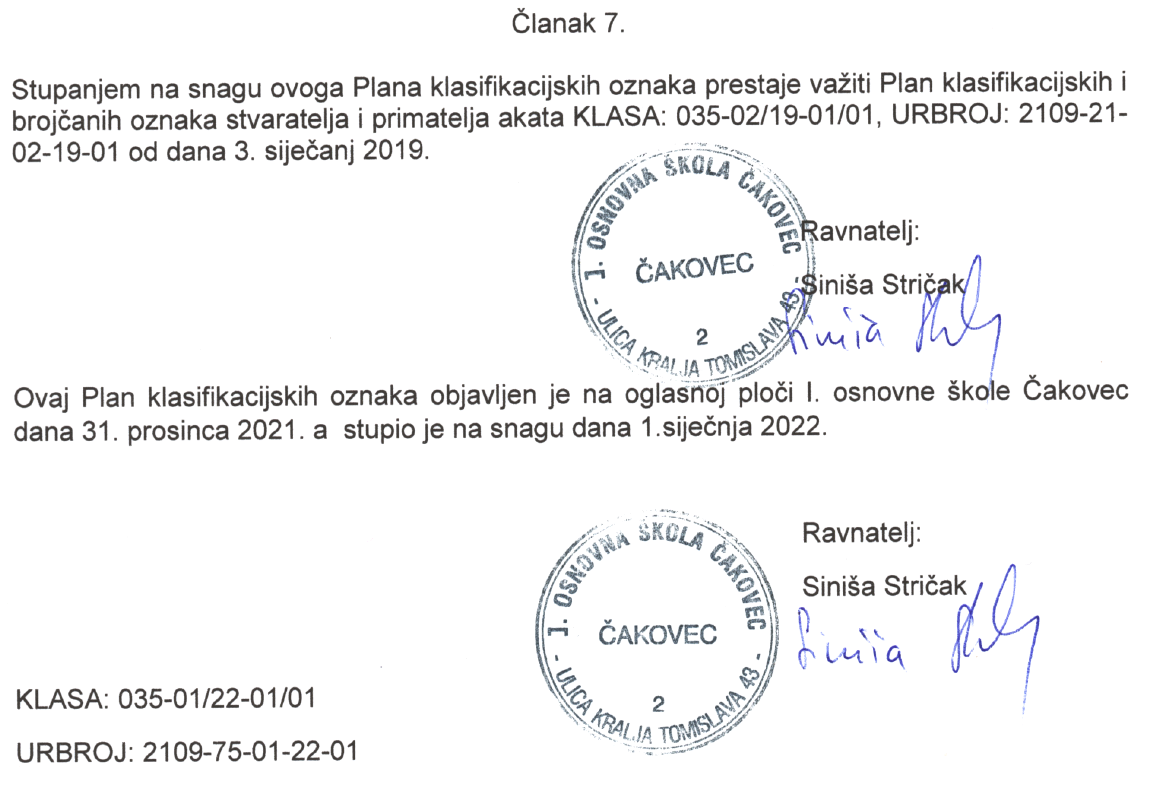 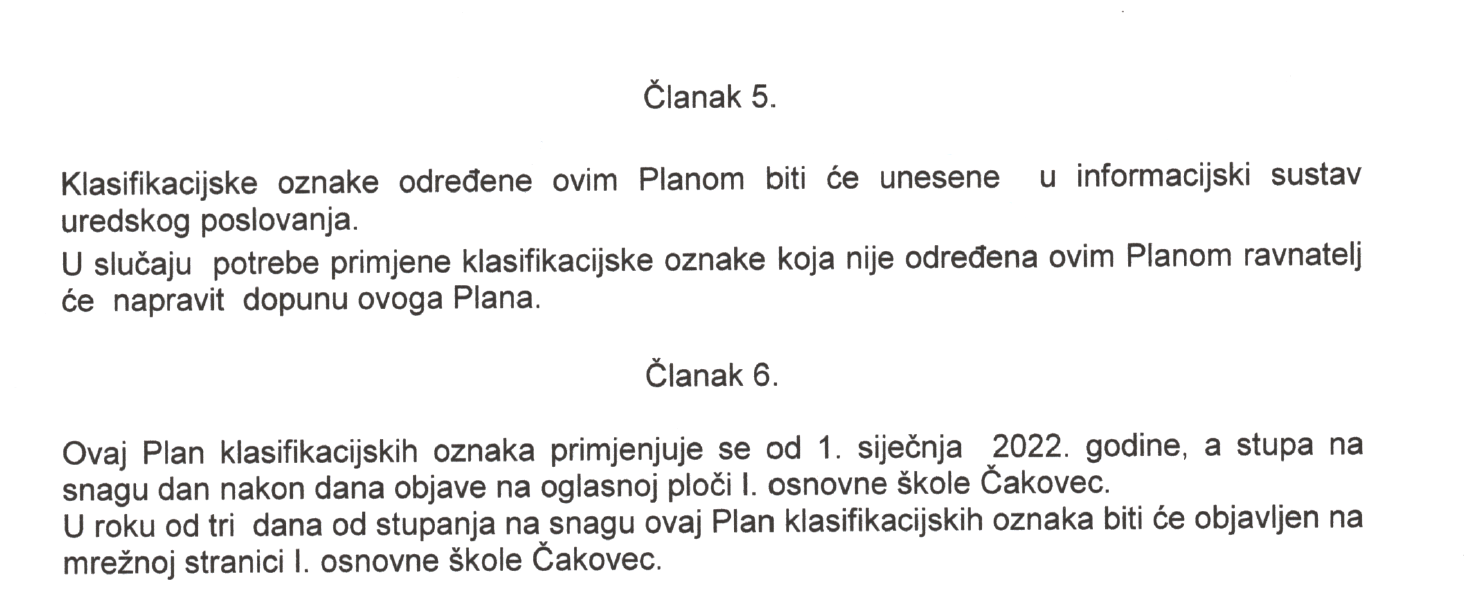 